HUDDINGE IdrottsföreningVerksamhetsberättelse2022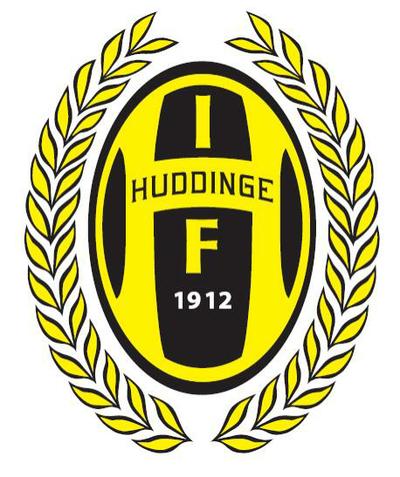 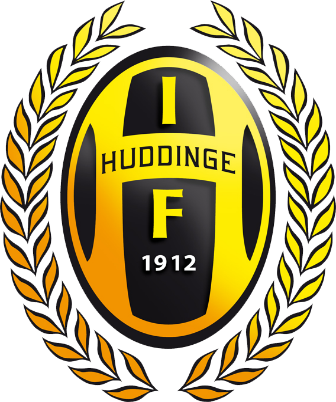 Huddinge IF                                     Tel: 08-711 67 14Gamla Stockholmsvägen 87 H     E-post: kansli@huddingeif.se14132 Huddinge                           Hemsida: www.huddingeif.seStyrelsen	Huddinge Idrottsförening har för verksamhetsåret 2022 haft enstyrelse med följande sammansättning:Ordförande:		Michele SganzerlaVice ordförande: 	Kristian EllerstadKassör: 		Oskar HillenfjärdLedamöter:		Mats Klinga			Dan Björnsby			Malin HellqvistSuppleanter:		Emma Lundin			Fredrik LangeAdjungerad:		Fredrik Liljeroth		Styrelsen har genomfört 12 protokollförda sammanträden.Medlemmar	Totalt antal 2022: 1271 st (2021: 1249 st) Antalet aktiva: 1067st. Antalet ledare: 204st.  Kansliet	Huddinge IF har haft kansli och klubblokal vid Källbrinks IP sedan december 2007.Under året har Fredrik Nilsson, Johan Wilny och Saga Ebefors tjänstgjort. Johan Wilny avslutade sin anställning i april och i augusti tillsattes Saga Ebefors på kansliet. Herrlaget	Herrlaget tränades av Baran Coskun och Nabil El-Mahi. Bover Gultekin har varit herransvarig. Marcus Lund lagledare. Herrarna slutade på 5:e plats i division 2 Södra Svealand och spelar därför nästa år återigen i samma serie.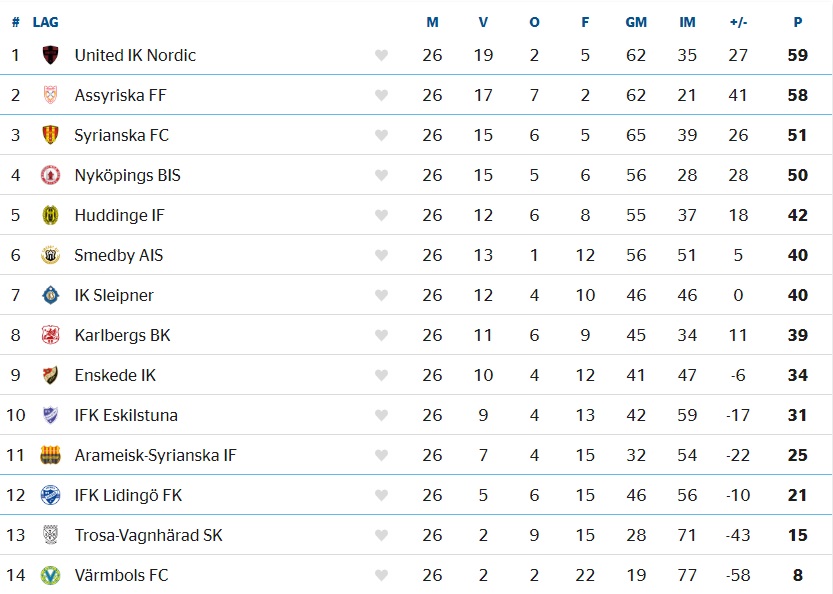 Herrarna har även deltagit i Stockholm Cup och åkte ut i kvartsfinal mot Arameisk-Syrianska. Herrarna tog sig vidare till kvalomgång 2 i Svenska Cupen där man tog emot Degerfors IF på Källbrinks IP inför fullsatta läktare.Formulärets nederkant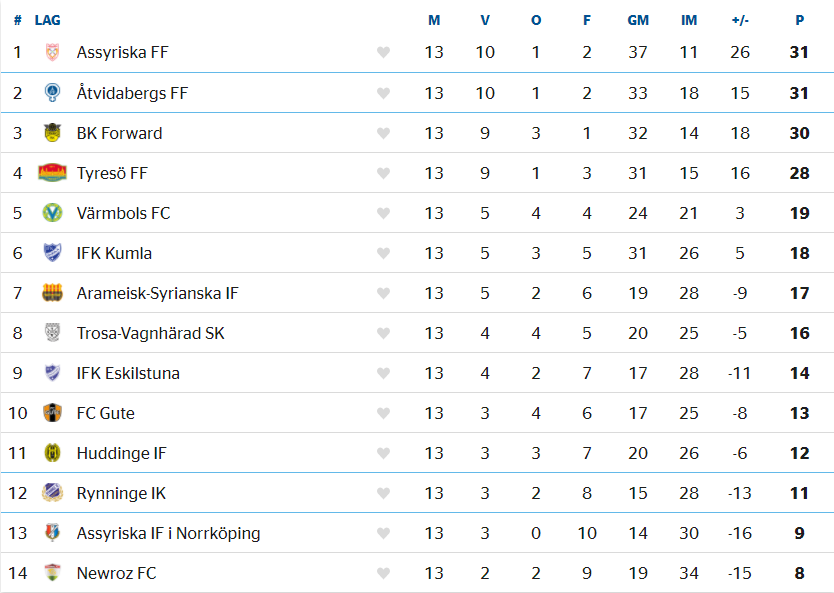 Damlaget	Damlaget tränades av Göran Sandberg och Axel Witsell. Vi slutade tvåa i Division 3B och spelar därmed i samma serie nästa år.   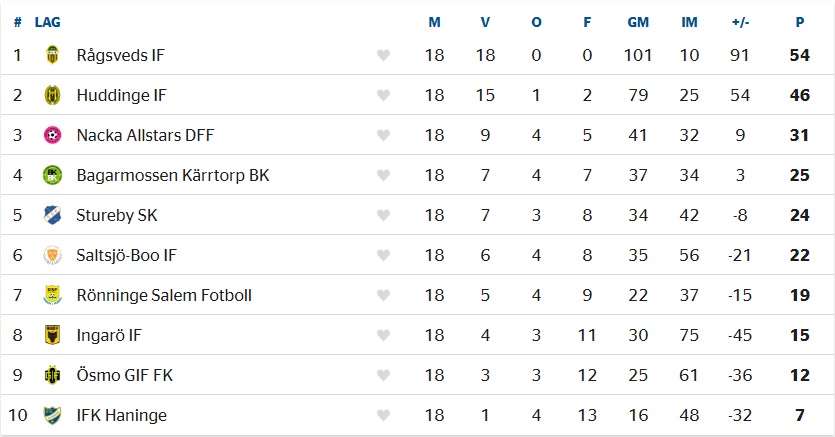 Damerna har även deltagit i Victoria Cup 2022. Vi åkte ut i 8-delsfinal mot Hammarby. Ungdomslagen Huddinge IF har verksamhetsåret 2022 haft 76 ungdomslag anmälda i seriespel i Sanktan fördelat på 57 pojklag och 19 flicklag. Fullständiga sluttabeller finns sist i verksamhetsberättelsen. Vi har dessutom deltagit i nationella serie med P19 samt ligacupen med P19 & P17. Vi har dessutom haft 5st lag anmälda i Futsal, fördelat på 4 pojklag och 1 flicklag.Övrig verksamhet under året:Deli Italia CupTurneringen ställdes in pga Covid.HöstcupTurneringen ställdes in pga Covid.PåsklovscampTotalt antal barn: 16st.SommarfotbollskolanArrangerades, se summering nedan. BrassefotbollskolaArrangerades v.25. Se summering nedan. AkademicampArrangerades. Se summering nedan. SensommarskolaArrangerades. Se summering nedan. HöstlovscampArrangerades med 20 stycken deltagare. Fotbollsskolan för 5- och 6-åringarBarn födda 2016 & 2017 var på plats under 20 veckor totalt under året. Deltagare i antal var över 210 stycken. Vi fortsätter året 2023 med de som är födda 2017- & 2018. Summering camper/fotbollsskolor: Under årets gång så har vi haft flertalet camper & fotbollsskolor, främst under lov och sommarveckorna v.24 – v.32. Vi har haft nästan 300 barn- & ungdomar totalt under året. UtbildningarHuddinge IF anordnande under året följande utbildningar:NPF-utbildning.
Kostföreläsning
Ny-i-förening
Ny-som-ledare //Leda små lirare
Tränarutbildning CSamt en del interna ledarutbildningarVärdegrundsarbeteUnder 2022 har Huddinge IF fortsatt arbetet med vår nya värdegrund.Arbetet initierades av Huddinge IF’s styrelse som utsåg en arbetsgrupp som fick uppdraget att hämta in input från föreningens medlemmar samt formulera förslag på ny värdegrund och handlingsplan under året 2020. Just nu leds arbetet av kansliet, tillsammans med Micke Norberg på RF-Sisu. Vi kommer att fortsätta det arbetet steg för steg under året 2023. Sluttabeller Ungdom DJ-2C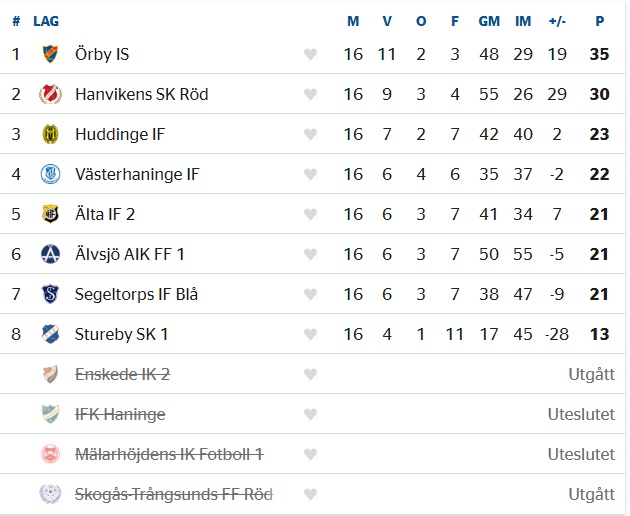 F2007-1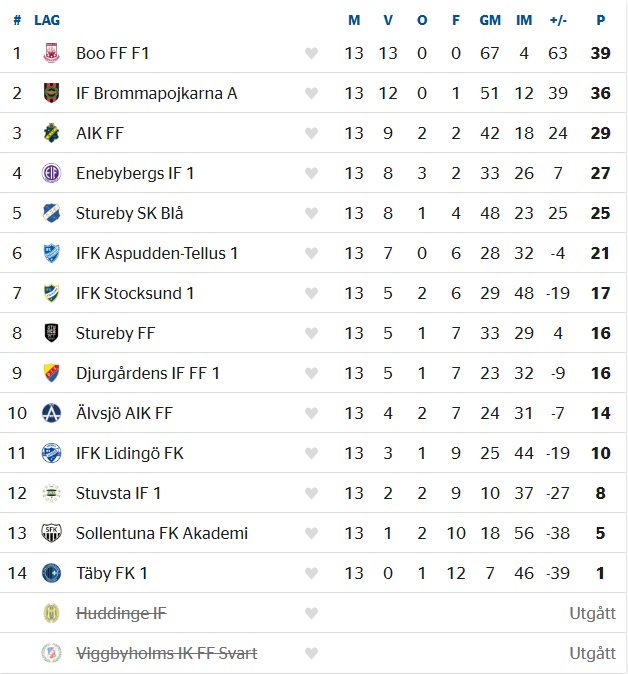 F2007-2B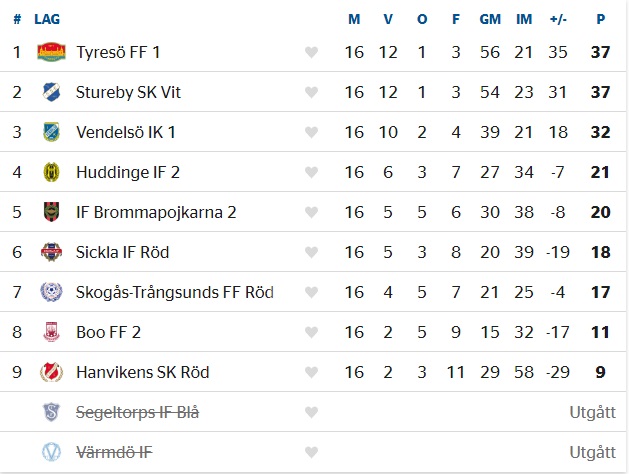 F2008-2B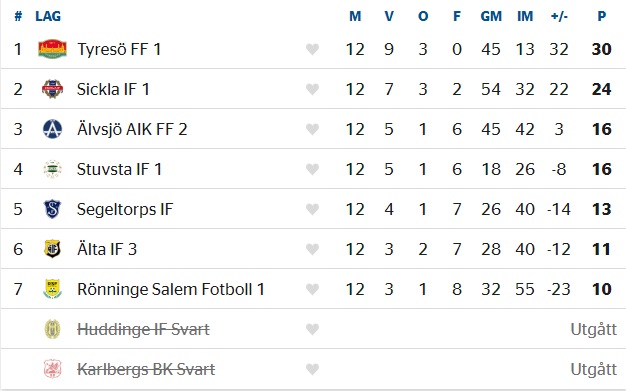 F2008-3E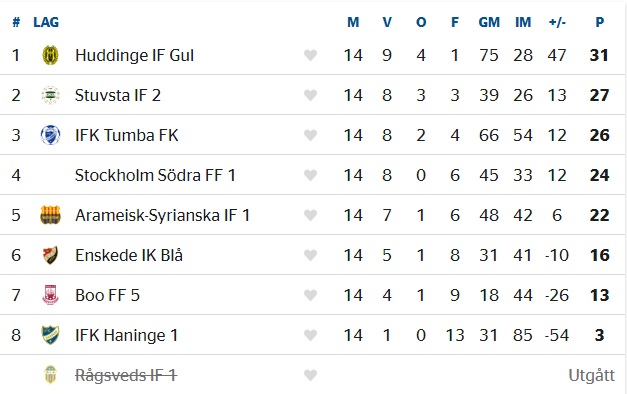 F2008-4B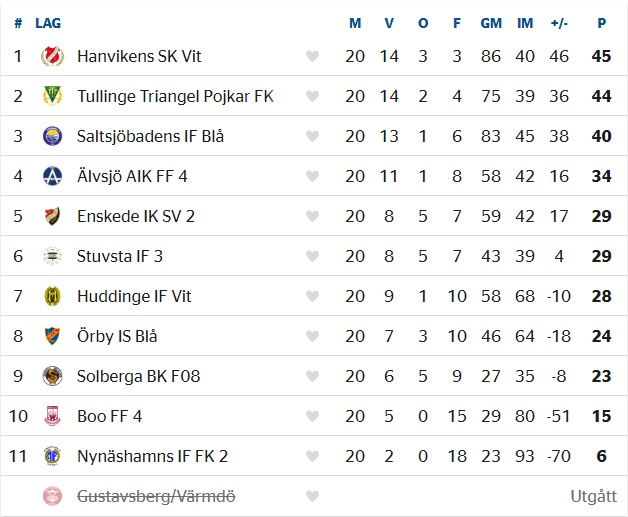 F2009-2C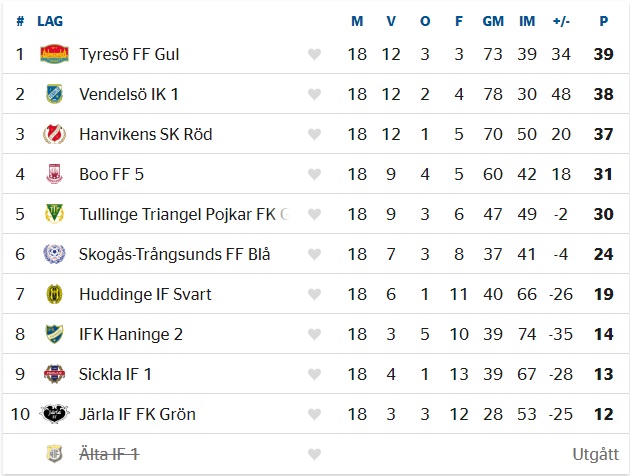 F2009-4D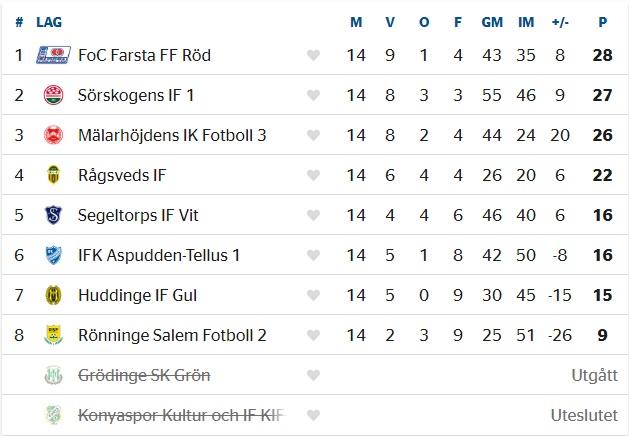 P19 Div 1. Region 5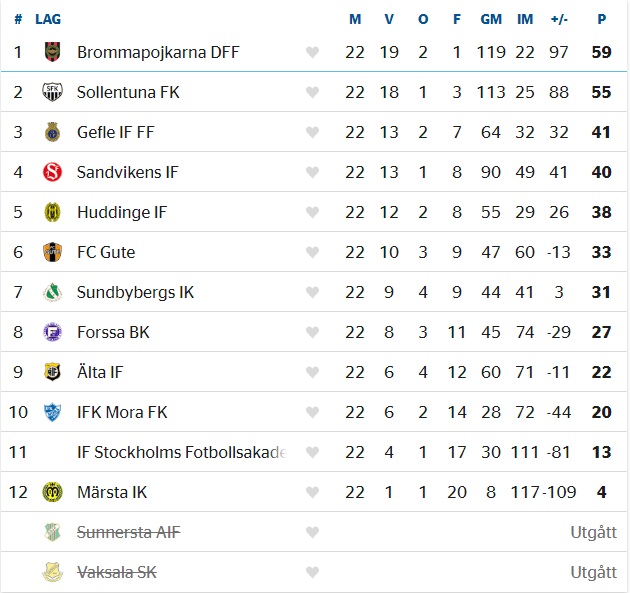 P2005-1C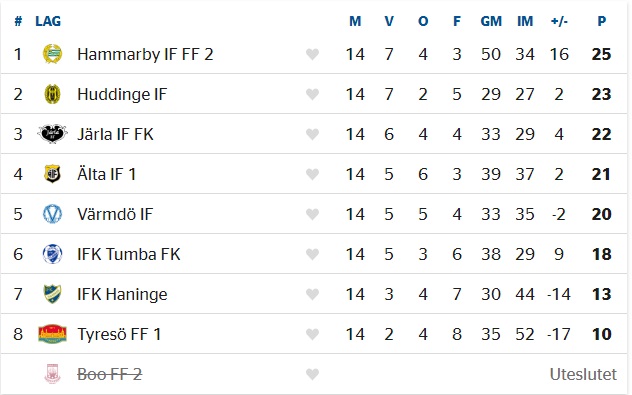 P2006-2C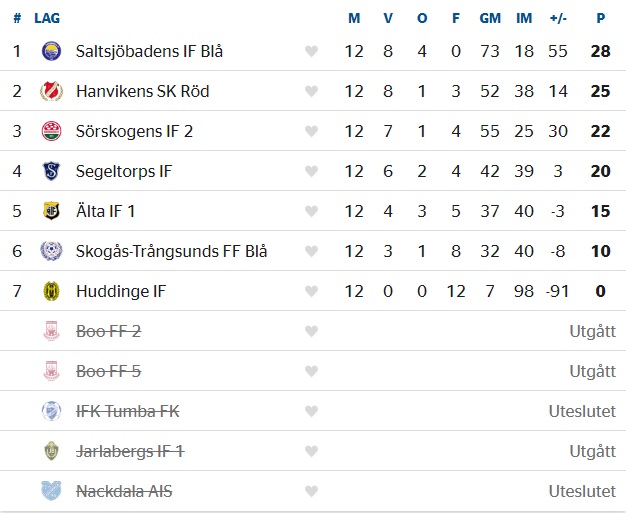 P2007-2D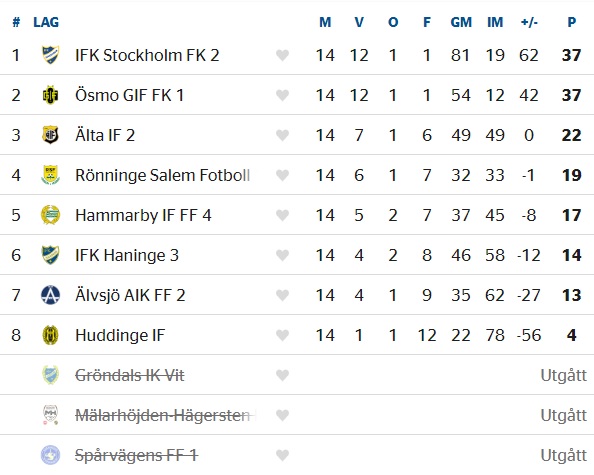 P2008-1C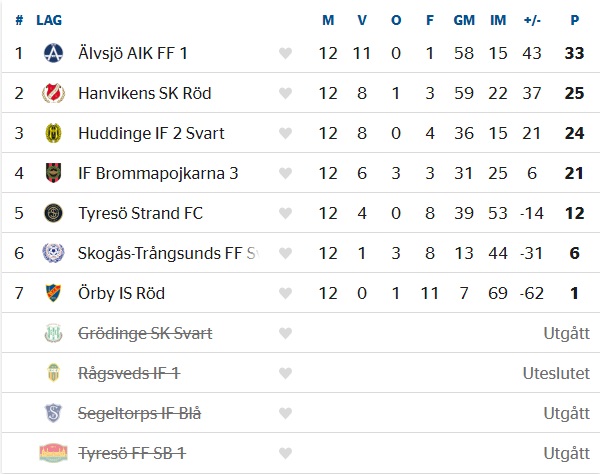 P2008-2E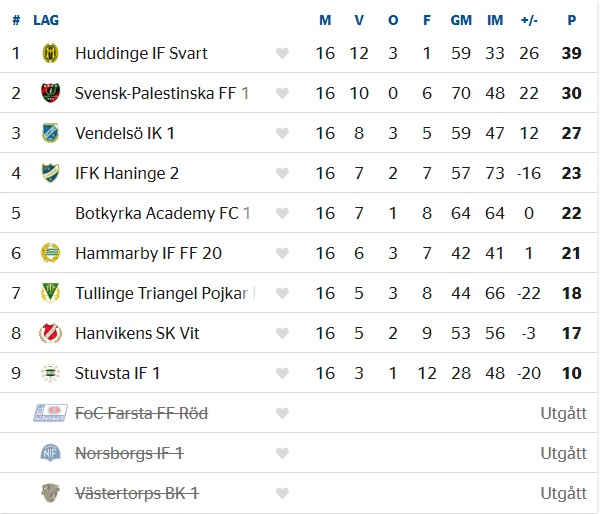 P2008-3F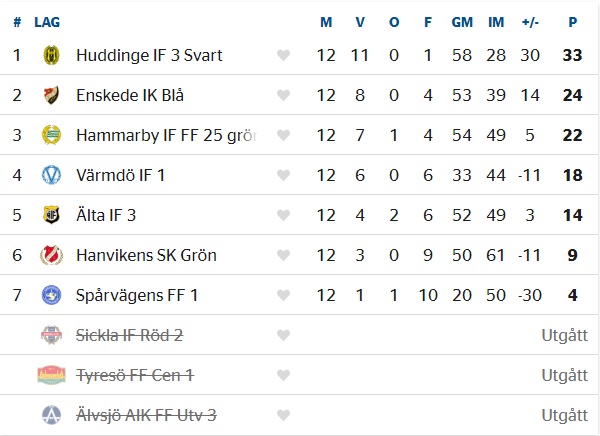 P2008-3G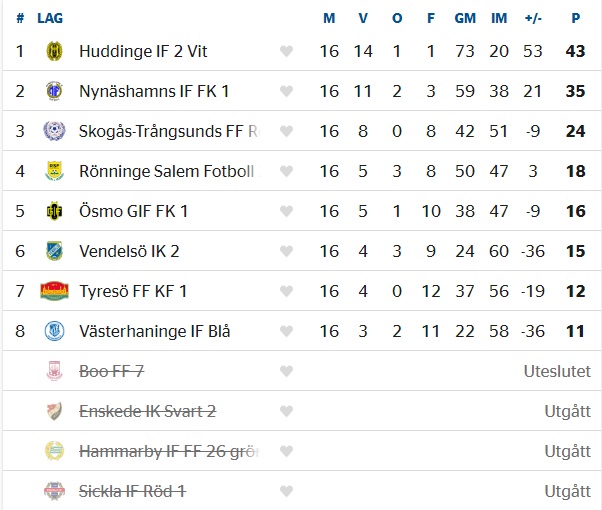 P2008-3H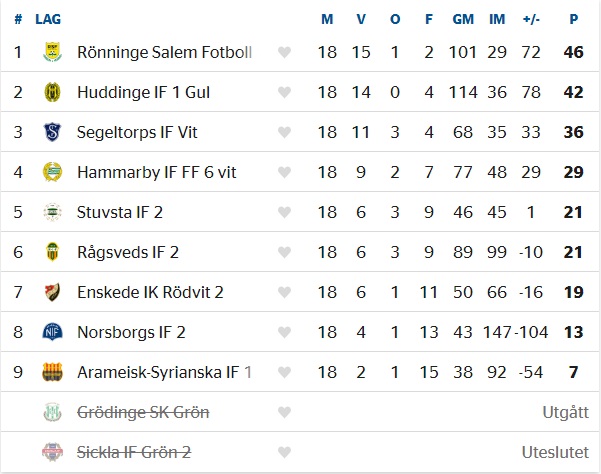 P2008-4F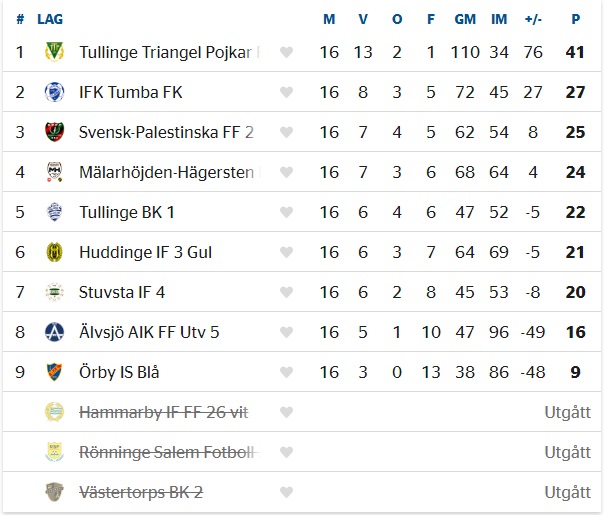 P2009-2F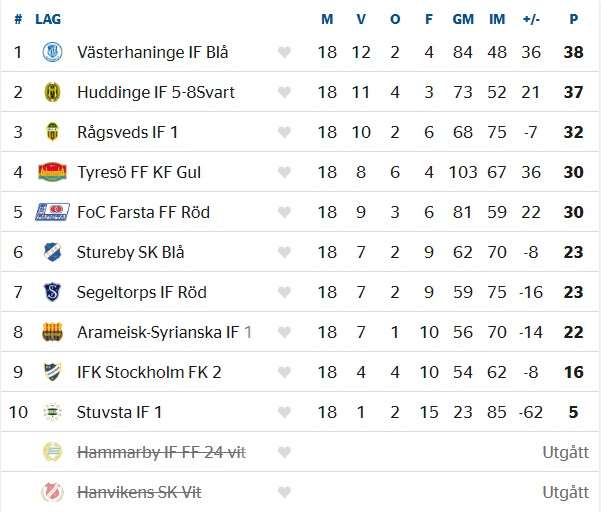 P2009-3J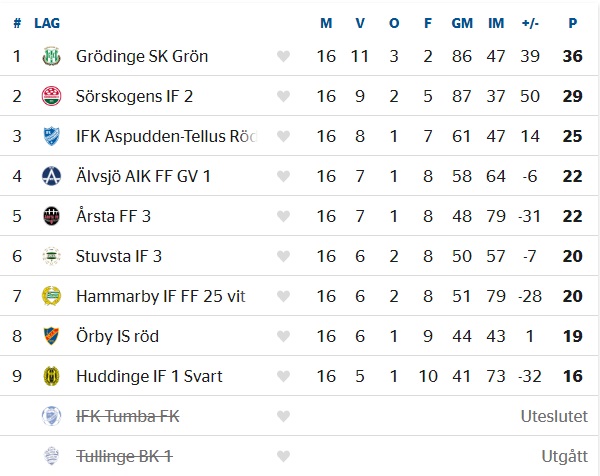 P2009-3K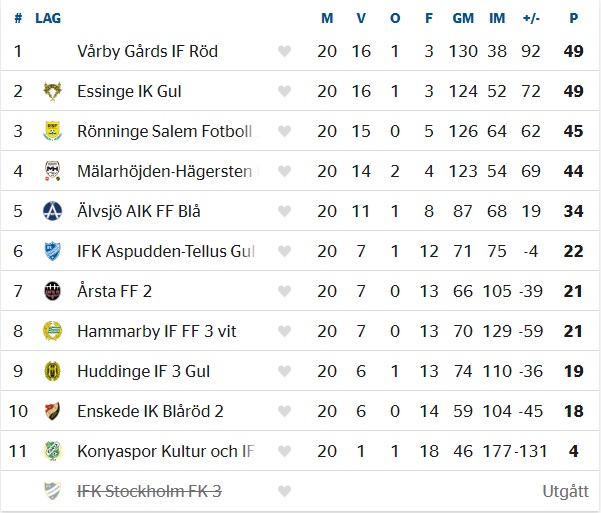 P2009-4G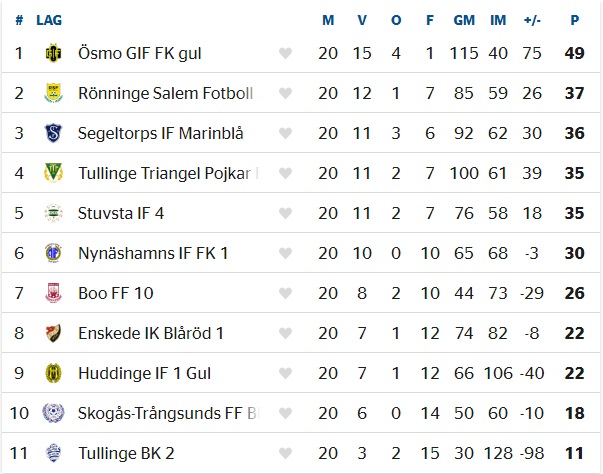 P2009-4H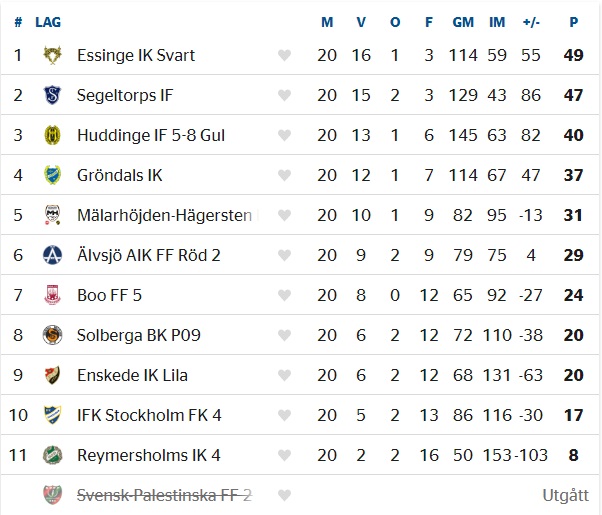 SSH 8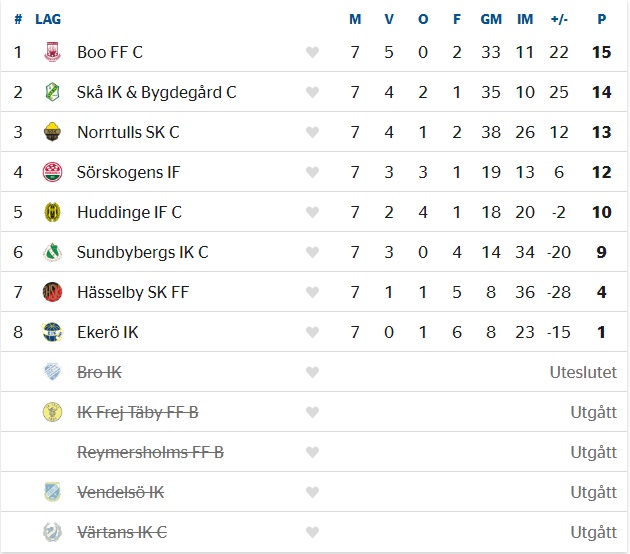 Huddinge IF har vidare under 2022 haft följande lag i 5 och 7-manna S:t ErikscupenFlickor 2011: 3 lagFlickor 2012: 1 lagFlickor 2013: 3 lagFlickor 2014: 2 lagFlickor 2007 (Futsal): 1 lagPojkar 2010 (Futsal): 2 lagPojkar 2008 (Futsal): 2 lagPojkar 2011: 5 lagPojkar 2012: 7 lagPojkar 2013: 9 lagPojkar 2014: 7 lag